PROGRAMA ACADÉMICO: ___________________________________________________________ COHORTE: ______________  PERIODO ACADÉMICO: ____________________LUGAR DE DESARROLLO: ______________________________        ACTA N°________________________________		FECHA:_____________________________________OBSERVACIONES: _________________________________________________________________________________________________________________________________________________________________________________________________________________________________________________________________________________________________________________________________________________________________________________________________________________________________________________________________________________________________________________________________________________________________________________________________________________________________________________________________________________________Firmas del Comité Curricular del Programa.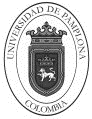 Admisión Estudiantes PosgradoCódigo FPI.DP-15 v.00Admisión Estudiantes PosgradoPágina1 de 1N°NOMBRES Y APELLIDOSDOCUMENTO DE IDENTIFICACIÓNDESCUENTOSDESCUENTOSDESCUENTOSDESCUENTOSDESCUENTOSDESCUENTOSDESCUENTOSDESCUENTOSPROMEDION°NOMBRES Y APELLIDOSDOCUMENTO DE IDENTIFICACIÓNEGRESADOCERTIFICADO ELECTORALDOCENTEADMINISTRATIVOCOMFAORIENTECOMFANORTEOTRONINGUNOPROMEDIO